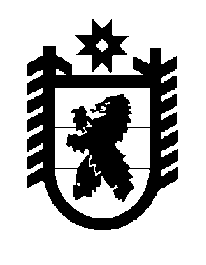 Российская Федерация Республика Карелия    ПРАВИТЕЛЬСТВО РЕСПУБЛИКИ КАРЕЛИЯПОСТАНОВЛЕНИЕот  9 августа 2018 года № 289-Пг. Петрозаводск О внесении изменений в Положение о Государственном комитете Республики Карелия по строительному, жилищному и дорожному надзоруПравительство Республики Карелия п о с т а н о в л я е т:Внести в Положение о Государственном комитете Республики Карелия по строительному, жилищному и дорожному надзору, утвержденное постановлением Правительства Республики Карелия от 23 октября 2017 года № 368-П «Об утверждении Положения о Государственном комитете Республики Карелия по строительному, жилищному и дорожному надзору» (Собрание законодательства Республики Карелия, 2017, № 10, ст. 1976; № 12, ст. 2486; 2018, № 2, ст. 277), следующие изменения:подпункт 2 пункта 1 после слов «обоснованности размера установ-ленного норматива потребления коммунальных ресурсов (коммунальных услуг),» дополнить словами «обоснованности размера платы за содержание жилого помещения для собственников жилых помещений, которые не приняли решение о выборе способа управления многоквартирным домом, решение об установлении размера платы за содержание жилого помещения, и соблюдению предельных индексов изменения размера такой платы,»;подпункт 36 пункта 9 изложить в следующей редакции:«36) обеспечивает при реализации своих полномочий приоритет целей и задач по развитию конкуренции на товарных рынках в установленных сферах деятельности;».           Глава Республики Карелия 					                  А.О. Парфенчиков